       University of Central Oklahoma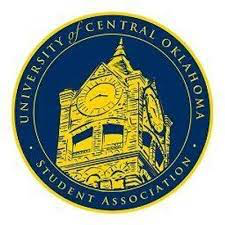    Student Association11th Meeting, Spring Session of the 26th LegislatureWill RogersApril 17, 2023, 4:00 PMCall to Order(Begins the meeting, includes opening customs and procedures)Pledge of AllegianceRoll CallThe meeting was called to order by Chairwomen Howry at 4:10 pm.Approval of the Minutes(This approves the secretary’s record keeping of the last meeting)Special Orders(Formalities or Proceedings not according to law or custom)Lauren Berry spoke about Oklahoma’s State Superintendent Ryan Walters being removed from Oklahoma Secretary of Education, retaining his position as Superintendent. Stitt eliminates Secretary of Science, creates Secretary of Workforce Development, Secretary of Operations and Government Efficiency (to be filled by Chief Operating Officer John Suter)Izzi Barry facilitated a Kahoot game about all things UCOSA.Exec Nominations	Chair: Izzi Barry, Chris Moss, 	Vice-Chair: Cooper Autry, Jakob Carlson, 	Secretary: Blair Majors, Tabitha Gibson,  Items to be ConsideredCFR22-210Passed with 27 in the affirmative 0 abstained votes and 0 vote in the negative  CB22-211Passed with 27 in the affirmative 13 abstained votes and 8 votes in the negative  New Business(New legislation to be sent to committee)Student Concerns (Open forum for any student to address concerns to the UCO Student Congress)Senator Barry spoke about the Liberal Arts vending machine having expired food.Senator James asked about the possibility of having security cameras and increasing security measures in the UCO CommonsAnnouncements(General Announcements)Senator Barry spoke about the Queer Art and show happening in the upcoming week. Senator Davis spoke about orchestra having a show on Tuesday April 18th.Senator Boyd spoke about pre-law society having exec board elections in the upcoming weekSenator Carlson spoke about the Ways and Means of passing their last piece of legislation for the school year. Adjournment(End of meeting, must be motioned and seconded)The meeting was adjourned at 4:49pm.